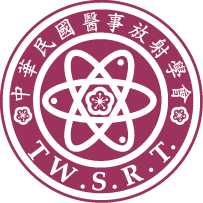 111年度醫事放射師創意教案競賽報名表申請日期：      年       月     日　　　　　報名序號：       (由主辦單位填寫)(版面不夠請自行增加)教師姓名單位                                        □醫院 □學校 □個人                                        □醫院 □學校 □個人                                        □醫院 □學校 □個人                                        □醫院 □學校 □個人                                        □醫院 □學校 □個人單位分機市話：                      手機：市話：                      手機：市話：                      手機：市話：                      手機：市話：                      手機：E-mail教學名稱教學類別□OSCE  □臨床案例教學  □翻轉教學 □OSCE  □臨床案例教學  □翻轉教學 □OSCE  □臨床案例教學  □翻轉教學 □OSCE  □臨床案例教學  □翻轉教學 □OSCE  □臨床案例教學  □翻轉教學 教案說明摘要說明理念、教學目標、教學對象、教學時間、教具使用、教學活動與教學評量，至少300字。摘要說明理念、教學目標、教學對象、教學時間、教具使用、教學活動與教學評量，至少300字。摘要說明理念、教學目標、教學對象、教學時間、教具使用、教學活動與教學評量，至少300字。摘要說明理念、教學目標、教學對象、教學時間、教具使用、教學活動與教學評量，至少300字。摘要說明理念、教學目標、教學對象、教學時間、教具使用、教學活動與教學評量，至少300字。